SWIFT CREEK MIDDLE SCHOOL2100 PEDRICK ROAD		TALLAHASSEE, FL 32317Tel: (850) 414-2670	Fax: (850) 414-2650www.swiftcreek.k12.fl.us 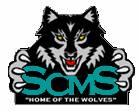 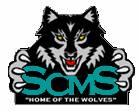 All ESE/504/ESOL student accommodations will be provided within the classroom.Nondiscrimination Notification and Contact Information“No person shall on the basis of sex (including transgender, gender nonconforming and  gender identity), marital status, sexual orientation, race, religion, ethnicity, national origin, age, color, pregnancy, disability, military status or genetic information be denied employment, receipt of services, access to or participation in school activities or programs if qualified to receive such services, or otherwise be discriminated against or placed in a hostile environment in any educational program or activity including those receiving federal financial assistance, except as provided by law.” No person shall deny equal access or a fair opportunity to meet to, or discriminate against, any group officially affiliated with the Boy Scouts of America, or any other youth group listed in Title 36 of the United States Code as a patriotic societyAn employee, student, parent or applicant alleging discrimination with respect to employment, or any educational program or activity may contact:Dr. Kathleen L. Rodgers, Assistant SuperintendentEquity Coordinator (Students) andTitle IX Compliance OfficerLeon County School District2757 West Pensacola StreetTallahassee, Florida 32304(850) 487-7306rodgersk@leonschools.netDeana McAllister, Labor and RelationsEquity Coordinator (Employees)(850) 487-7207mcallisterd@leonschools.netA student or parent alleging discrimination as it relates to Section 504 of the Rehabilitation Act may contact:Karin Gerold, 504 Specialist (850) 487-7160geroldk@leonschools.netCourse Number: 12050100Link to Florida Standards (MAFS)http://www.cpalms.org/Standards/FLStandardSearch.aspxLink to Full Course Descriptionshttp://www.cpalms.org/Public/PreviewCourse/Preview/10283 Link to Florida Standards (MAFS)http://www.cpalms.org/Standards/FLStandardSearch.aspxLink to Full Course Descriptionshttp://www.cpalms.org/Public/PreviewCourse/Preview/10283 COURSE INSTRUCTORNAMECOURSE INSTRUCTOREMAIL ADDRESSCOURSE INSTRUCTORWEBSITECOURSE INSTRUCTORTELEPHONE CONTACTPlease leave your telephone number and a brief message with the school receptionist.  Your request for a call back will be forwarded to the teacher by the end of each school day, and your call returned within 24 hours.COURSE DESCRIPTIONWhat is a student expected to learn in this course?  1st 9-Week Grading Period Content Outline2nd 9-Week Grading Period Content Outline 3rd 9-Week Grading Period Content Outline4th 9-Week Grading Period Content OutlineWhat is a student expected to learn in this course?  1st 9-Week Grading Period Content Outline2nd 9-Week Grading Period Content Outline 3rd 9-Week Grading Period Content Outline4th 9-Week Grading Period Content OutlineREQUIRED COURSE RESOURCESTEXTBOOK(S)REQUIRED COURSE RESOURCESMATERIALSREQUIRED COURSE RESOURCESFEESREQUIRED COURSE RESOURCESWEBSITESREQUIRED COURSE RESOURCESREQUIRED READINGSCOURSE/SCHOOL BEHAVIORAL EXPECTATIONSAll Swift Creek Middle School teachers expect students to adhere to the Leon County Schools Attendance Policy and Student Code of Conduct, which includes the dress code, and expectations of academic integrity such as cheating and plagiarism.  These policies can be found on the Leon County Schools website at www.leon.k12.fl.us, the school website at www.swiftcreek.leon.k12.fl.us, and in the agenda book distributed to each student.Specific Teacher Expectations:All Swift Creek Middle School teachers expect students to adhere to the Leon County Schools Attendance Policy and Student Code of Conduct, which includes the dress code, and expectations of academic integrity such as cheating and plagiarism.  These policies can be found on the Leon County Schools website at www.leon.k12.fl.us, the school website at www.swiftcreek.leon.k12.fl.us, and in the agenda book distributed to each student.Specific Teacher Expectations:GRADING POLICYHow and to what extent are assignments weighted toward determining the quarterly grade in this class?Student classroom performance can be accessed through an on-line system.  This on-line grade reporting service is found in CLASSLINK and is updated by the teacher weekly.  To use this convenient feature, the student information and a password are required.  See the appropriate grade level counselor for this information.How and to what extent are assignments weighted toward determining the quarterly grade in this class?Student classroom performance can be accessed through an on-line system.  This on-line grade reporting service is found in CLASSLINK and is updated by the teacher weekly.  To use this convenient feature, the student information and a password are required.  See the appropriate grade level counselor for this information.GRADING SCALEIn accordance with Leon County School Board policy, 9-week grades will be assigned as described below.In accordance with Leon County School Board policy, 9-week grades will be assigned as described below.HOMEWORKHow often and to what extent should students expect homework in this course?  How is homework evaluated?How often and to what extent should students expect homework in this course?  How is homework evaluated?MAKE-UP WORK PROCEDURELeon County School Board Policy allows students to make up work within a reasonable amount of time after returning to school following an excused absence.  The allotted time will be determined by district policy and communicated by the teacher to both parent(s) and the student.What procedure do students use when making up assignments due to an excused absence? How is the process different if the student has been “Pre-Excused” from school?Leon County School Board Policy allows students to make up work within a reasonable amount of time after returning to school following an excused absence.  The allotted time will be determined by district policy and communicated by the teacher to both parent(s) and the student.What procedure do students use when making up assignments due to an excused absence? How is the process different if the student has been “Pre-Excused” from school?LATE WORK POLICYWhat are the consequences for submitting work late? Will late work be accepted?Assignments will be accepted no more than two school days late for partial credit..What are the consequences for submitting work late? Will late work be accepted?Assignments will be accepted no more than two school days late for partial credit..ASSIGNMENT RE-DO POLICY/PROCEDUREAre students allowed to re-do work for a better grade?Are students allowed to re-do work for a better grade?EXTRA HELP OPPORTUNITIESWhen can struggling students receive teacher assistance outside of class time?When can struggling students receive teacher assistance outside of class time?